PHYSICS PAPER 1MARKING SCHEME-MUHORONI DISTRICT.SECTION A12.- it is done within elastic limit;- k  = f/e= 10  = 20  = 30  = 40  =5;1.5  +  0.5  +  125.62mm;13.- Air at high speed reduces pressure inside the paper;- Atmospheric pressure then pushes the tube inwards and collapses.;2.Vol.  = mass= 50.1= 3cm3New vol. = 3 +  15 = 18cm3(must be shown)Ft  = m(v  -u );720  x  0.1  =  0.6 (v  -0);V = 720  x  0.1             0.6      = 120m/s;2.Vol.  = mass= 50.1= 3cm3New vol. = 3 +  15 = 18cm3(must be shown)V  =  rw;      =  8  x  2  x  33;      =  16.59m/s3.Reduce / become less15.V  =  rw;      =  8  x  2  x  33;      =  16.59m/s4.At high altitude, atm. Pressure is less than the body’s pressure hence bleeding.;15.SECTION B(a) Smoke particles are hit/bombarded.  By unseen air molecules.;   Smoke particles also reflect/scatter light falling on them;	LENS: Focuses light to fall on the smoke cell.;;Microscope: enables the bright specs to be seen against the grey background;;(b) – Smoke particles scatter the light falling on them and so appear as bright points;  - The smoke particles move about in a continuous random movement because of uneven bombardment by the invisible molecules of air.;(c) The smoke particles will move faster/with an increased speed.5.They are being hit/ bombarded continually by the unseen water molecules;16.SECTION B(a) Smoke particles are hit/bombarded.  By unseen air molecules.;   Smoke particles also reflect/scatter light falling on them;	LENS: Focuses light to fall on the smoke cell.;;Microscope: enables the bright specs to be seen against the grey background;;(b) – Smoke particles scatter the light falling on them and so appear as bright points;  - The smoke particles move about in a continuous random movement because of uneven bombardment by the invisible molecules of air.;(c) The smoke particles will move faster/with an increased speed.6.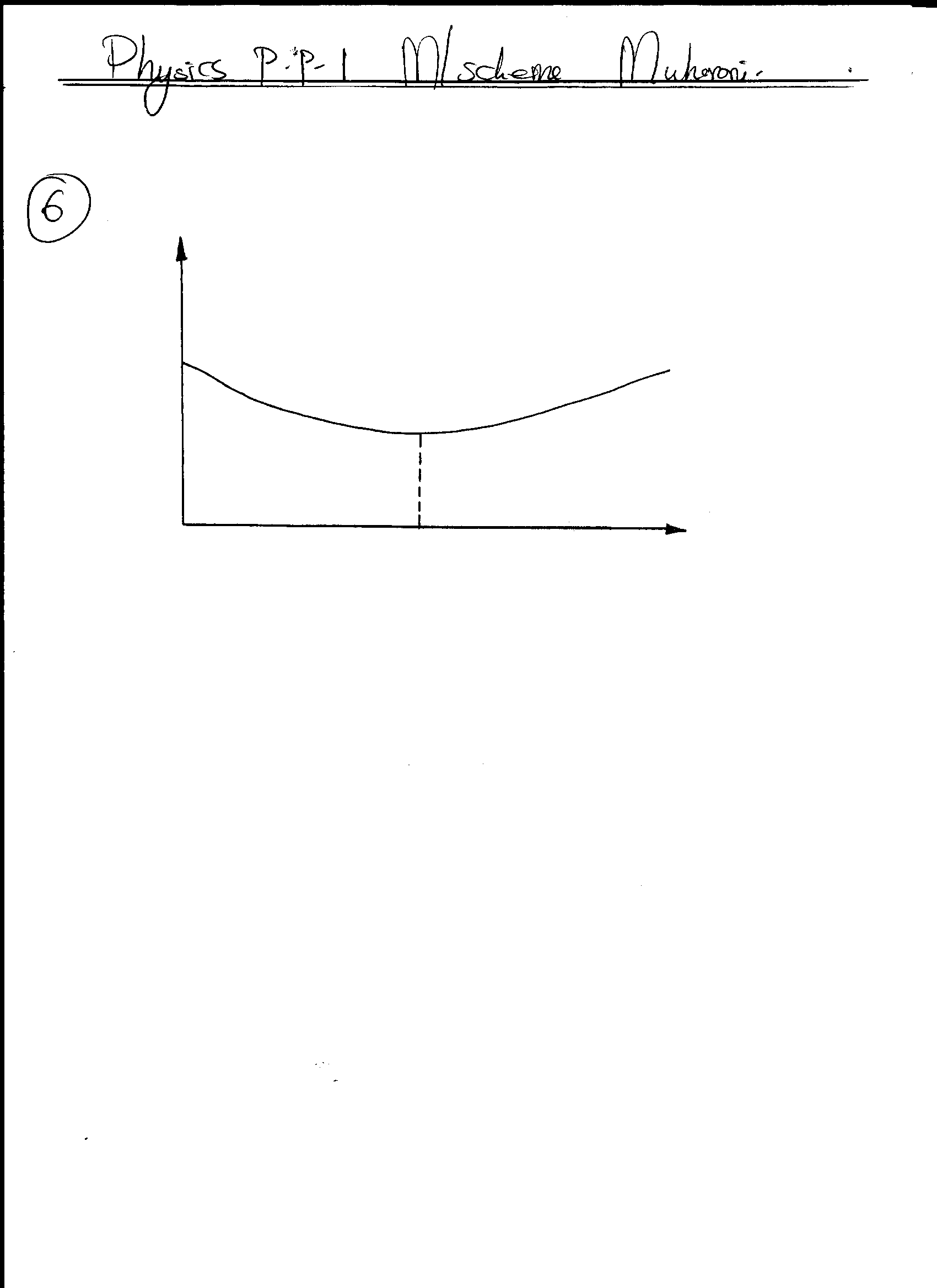 SECTION B(a) Smoke particles are hit/bombarded.  By unseen air molecules.;   Smoke particles also reflect/scatter light falling on them;	LENS: Focuses light to fall on the smoke cell.;;Microscope: enables the bright specs to be seen against the grey background;;(b) – Smoke particles scatter the light falling on them and so appear as bright points;  - The smoke particles move about in a continuous random movement because of uneven bombardment by the invisible molecules of air.;(c) The smoke particles will move faster/with an increased speed.7.Radiation;SECTION B(a) Smoke particles are hit/bombarded.  By unseen air molecules.;   Smoke particles also reflect/scatter light falling on them;	LENS: Focuses light to fall on the smoke cell.;;Microscope: enables the bright specs to be seen against the grey background;;(b) – Smoke particles scatter the light falling on them and so appear as bright points;  - The smoke particles move about in a continuous random movement because of uneven bombardment by the invisible molecules of air.;(c) The smoke particles will move faster/with an increased speed.   8.Distance X1 should be reduced/ A should be brought nearer the metal blade than B.;SECTION B(a) Smoke particles are hit/bombarded.  By unseen air molecules.;   Smoke particles also reflect/scatter light falling on them;	LENS: Focuses light to fall on the smoke cell.;;Microscope: enables the bright specs to be seen against the grey background;;(b) – Smoke particles scatter the light falling on them and so appear as bright points;  - The smoke particles move about in a continuous random movement because of uneven bombardment by the invisible molecules of air.;(c) The smoke particles will move faster/with an increased speed.9.Dull black surface are better absolvers of heat than shinny surface;17.(a) (i) A=vacuum;          B= silvered wall;(b) Vacuum: minimize heat loss through conductor and convection.;Silvered wall:- minimizes heat loss through radiation.10.Clockwise moment = anticlockwise moment;F x 70 = wt  x300.6 x 70 = wt x 30;Wt = 0.6  x 70= 1260N;Cork: = minimizes heat loss through evaporation.(iii) B;Air above liquid in A will absorb some heat through convection;(b) Heat absorbed by melting ice    = mlf    = 40   x  340 000      1000   = 13600J; Heat absorbed by melted ice to final temperature T   =  40   X  4200  x   T      1000   = 168 T;Heat absorbed by water in the calorimeter  = MC  = 400  X  4200  (20 – t)     1000  = 33600  -  1680  T;Heat loss = heat gained    33600  - 1680T; = 13600  + 168T;1848T  =  20,000T = 10.820C;11.-  Black becomes more stable;-  COG  is lowered;Cork: = minimizes heat loss through evaporation.(iii) B;Air above liquid in A will absorb some heat through convection;(b) Heat absorbed by melting ice    = mlf    = 40   x  340 000      1000   = 13600J; Heat absorbed by melted ice to final temperature T   =  40   X  4200  x   T      1000   = 168 T;Heat absorbed by water in the calorimeter  = MC  = 400  X  4200  (20 – t)     1000  = 33600  -  1680  T;Heat loss = heat gained    33600  - 1680T; = 13600  + 168T;1848T  =  20,000T = 10.820C;19.(a)  when a boy is partially or totally immersed in a fluid, it experiences an upthrust equal to the weight of the liquid displaced,;(b) (i) W  = U  +  T;      (ii)  W= density   x volume  x g;  = 10500  x 30  x 20 x 20 x 10                   100   100   100= 105  x  3  x2  x 2 x  10=  126O N;(iii) Wt of liquid displaced          = dvg      = 12000 x 30  x20 x 20  x10                       100  100  100     =  12  x  3  x  2  x2     = 144;(iv) T  = w  -u           = 1260  -  144          =  1116N(c) Wt. of solid displaced = wt. of kerosene  displaced.   = dvg  = 800  x  10   x 10;                 1000000  =  0.08N;Mass of kerosene displaced  = 0.08      10  = 0.008kg;	Density of the solid  = .008  50  x  10-6  = 160 kgm-3  18. (a) Is a gas that obeys the gas laws completely.;(b) (i) By carrying out the experiment in a room (where temp. is constant);(ii) k  = ∆P            ∆ 1/v         = (4.0   x 105)  - (0)             (4.85  x 106)  -(0)         =  4  x  10-1         =  4   x  10-1         = 0. 8247  x 10-1         =  8. 247  x  10-2(iii)  energy(iv)  allow air to adjust to room temperature;(c)  V1       V2;       T1   = T24000  = V2;310        340V2   =  4000  X  340;                310= 4387 litres: